В Кудымкаре открылся офис регионального оператора по вывозу ТКО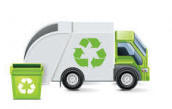 В Кудымкаре ведется прием официальным представителем регионального оператора по обращению с твердыми коммунальными отходами ПКГУП «Теплоэнерго» по следующему адресу – г. Кудымкар, ул. Ленина, 27 (1 этаж). Представитель регионального оператора ведет прием юридических лиц и индивидуальных предпринимателей по вопросам заключения договоров на оказание услуг по вывозу твердых коммунальных отходов. Жители Кудымкарского района по всем вопросам сбора, вывоза твердых коммунальных отходов, начисления платы могут обратиться по вышеуказанному адресу.Жители района также могут по всем вопросам начисления платы обратиться в офис МФЦ г. Кудымкар.По вопросам, связанным с вывозом мусора можно обращаться в ООО «ВМ-Транс» по телефону 4-71-17.Также, напомним, что по вопросам начислений и оплаты обращаться непосредственно к региональному оператору «Теплоэнерго» на горячую линию 8 (342) 236-90-55, на электронную почту info@te.permkrai.ru, либо в офисы ОАО «КРЦ-Прикамье».